1.Szukamy oznak wiosny – słuchanie opowiadania S. Karaszewskiego Oznaki wiosny. Cele: zachęcenie do obserwowania zmian zachodzących w przyrodzie wiosną, wiązanie ich z aktualną porą roku; wzbogacanie wiedzy na temat pierwszych kwiatów wiosny; rozwijanie umiejętności uważnego słuchania.– Wstawajcie, śpiochy! – budził dziadek Olka i Adę. – Mamy już wiosnę! Od dzisiaj mamy tyle samo dnia co nocy, a od jutra dzień będzie coraz dłuższy, a noc coraz krótsza... Aż do wakacji! – Wiosna, a spać się chce! Jestem senny – wiosenny! – Nie marudź, wstawaj szybko, a nie pożałujesz! I ty Ada, też!  – A mogę dośnić do końca moją bajeczkę? – Dobrze, daję wam piętnaście minut na obudzenie i wyjście z łóżka! Po piętnastu minutach dzieci były na nogach, myły buzie i ręce w umywalce, czyściły zęby. – Ubierajcie się, wychodzimy! – A co będziemy robić? – spytała Ada. – Wyruszamy na poszukiwanie wiosny! – A jak wygląda wiosna? – spytała Ada. – Za chwilę ją zobaczysz! Ada wyobraziła sobie wiosnę jako panią w zielonej sukni, z wiankiem na głowie, niosącą koszyk pełen kwiatów. Olek rozglądał się, szukając zwiastunów wiosny. – Ja tu widzę tylko zimę! Wszędzie śnieg, drzewa są gołe, bez liści, gdzie tu wiosna? – Tak myślisz? Rozejrzyj się, patrz uważnie, to zobaczysz wiosnę! Nagle Ada się zatrzymała. – O, jakie ładne, białe kwiatki! Wyrastają ze śniegu! – To przebiśniegi! Widzisz, Olku, Ada pierwsza zauważyła wiosnę! – O, a tam takie fioletowe kwitną! Ale ich dużo! – To są przylaszczki! Dwa punkty dla Ady! Ada, dumna, rozglądała się wszędzie. – O, jeż wyłazi spod gałęzi! – Obudził się ze snu zimowego! – O, bazie rosną na wierzbie! – Brawo, Olku, to też oznaki wiosny! Na polu, między płatami topniejącego śniegu, zieleniło się coś jak trawa. – O zielone rośnie! – zawołał Olek. – To wschodzi ozimina – zboże zasiane jesienią, które przezimowało na polu! – O, lecą jaskółki! – Brawo! Jedna jaskółka nie czyni wiosny, ale całe stadko – tak! – powiedział dziadek. – Jedna jaskółka mogła przezimować w norce u kreta, razem z Calineczką! – stwierdziła Ada. – Wiosną niedźwiedzie budzą się z zimowego snu, wychodzą głodne ze swojej gawry i szukają tłustych małych dziewczynek do jedzenia! – zażartował Olek. – Ale mnie nie zje, bo powiem, że jestem niesmaczna! – powiedziała Ada, ale na wszelki wypadek rozglądała się dookoła. – Ada, nie słuchaj go, tu nie ma niedźwiedzi! Co najwyżej mogły się obudzić borsuki i chomiki! – Ale one nie jedzą dzieci? – upewniła się Ada. – Z tego co wiem, to nie! – uśmiechnął się dziadek. Dzieci usłyszały głośny dźwięk dochodzący znad podmokłych łąk. – Co tak hałasuje? – zdziwił się Olek. – To żuraw! Jego klangor niesie się na wiele kilometrów! – Żurawie przyleciały? – Już miesiąc temu! Zawsze przylatują, zanim zacznie się wiosna! – O, bociany, bociany, bociany – zawołała Ada. Wysoko na niebie krążyły bociany. Wracały do swoich gniazd. – No, to już możemy być pewni, że wiosna nadeszła! – powiedział dziadek.Rozmowa na temat opowiadania. Odpowiadają na pytanie: Jakie oznaki wiosny widzieli Olek i Ada na wiosennym spacerze z dziadkiem? 2.Słuchanie piosenki: Nareszcie wiosna (sł. I muz. J.Kucharczyk)Przyszła do nas wiosna – słoneczna, radosna. Budzi kwiaty, budzi drzewa, ze skowronkiem śpiewa. /2x Przywitała ptaki, bo właśnie wróciły, gdy się tylko dowiedziały, że już nie ma zimy. /2x Wiosennym deszczykiem kaczeńce podlewa i przygląda się radośnie listeczkom na drzewach. /2xTeraz budzi żabki, pszczoły i chrabąszcze, tańczy razem z motylami na kwitnącej łące. /2x Woła do niedźwiedzia: „Wstawaj, misiu, wstawaj! Już wiosenne kwiaty kwitną, zielenieje trawa!” /2x I dzieci łaskocze słońca promieniami. Chodźcie, dzieci, chodźcie, dzieci, z wiosną się pobawić. /2xhttps://www.youtube.com/watch?v=9ATt50PXBYA – link do piosenki• Zadawanie pytań związanych z tekstem. − Jakie zmiany zachodzą w przyrodzie, kiedy nadchodzi wiosna? − Jak nazywają się ptaki, które wracają do nas z dalekich stron? − Co rośnie na łące, kiedy wiosną mocniej przygrzeje słońce? − Czy znacie zwierzęta, które budzą się ze snu zimowego?3. Ćwiczenia ortofoniczne – Wiosenne odgłosy.https://www.youtube.com/watch?v=NFz4nfoB5dA – link do odtworzenia4. Propozycja zabaw ruchowych:https://www.youtube.com/watch?v=30BVfTvlsrEhttps://www.youtube.com/watch?v=N1ZfHlfhX58https://wordwall.net/pl/resource/1045847/lubimy-się-rusza%c4%87https://www.youtube.com/watch?v=mO03jLcA2XM5.Ćwiczenia  matematyczne.- stosunki przestrzenne:https://portal.scholaris.pl/resources/run/id/112661 - link do ćwiczeń- oblicz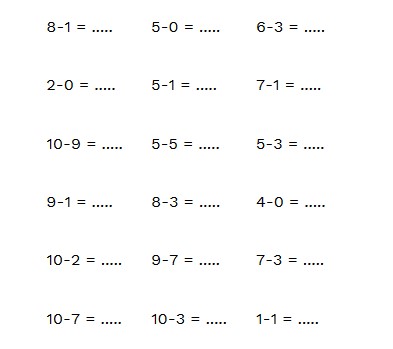 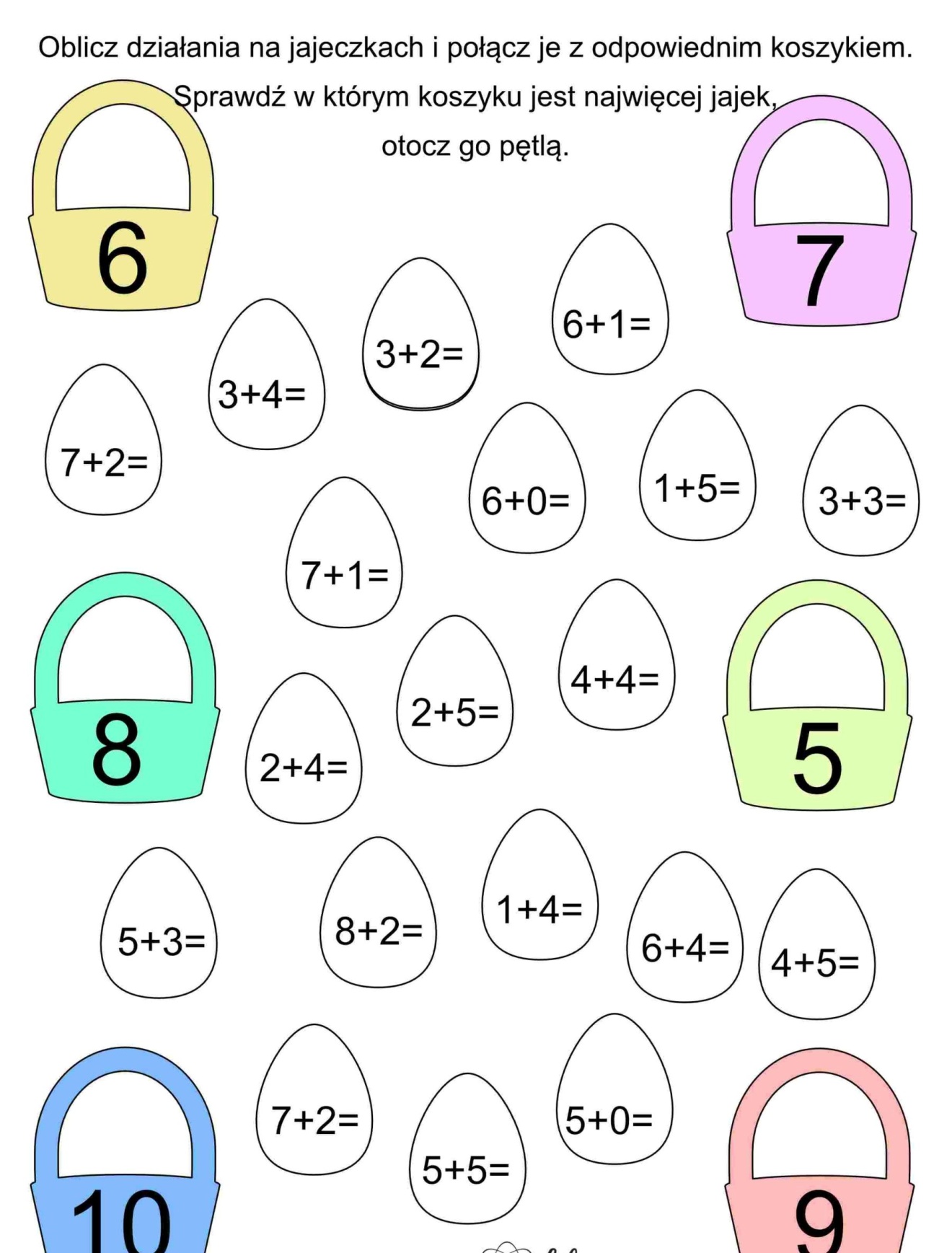 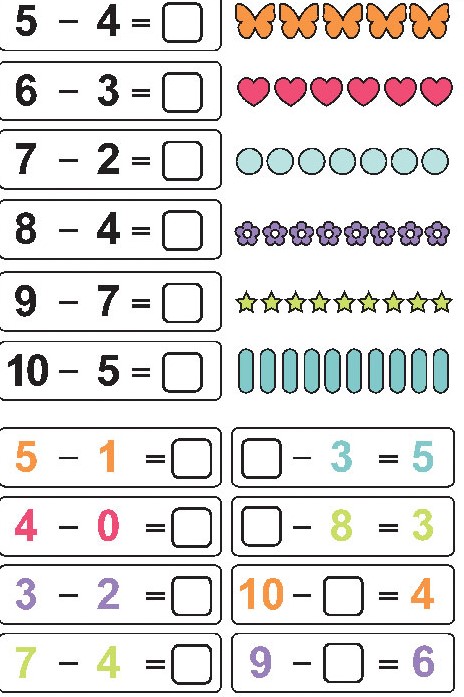 6. Propozycja zabaw ruchowych:https://www.youtube.com/watch?v=30BVfTvlsrEhttps://www.youtube.com/watch?v=N1ZfHlfhX58https://wordwall.net/pl/resource/1045847/lubimy-się-rusza%c4%87https://www.youtube.com/watch?v=mO03jLcA2XMNauka pisania – utrwalenie liter ł, Ł.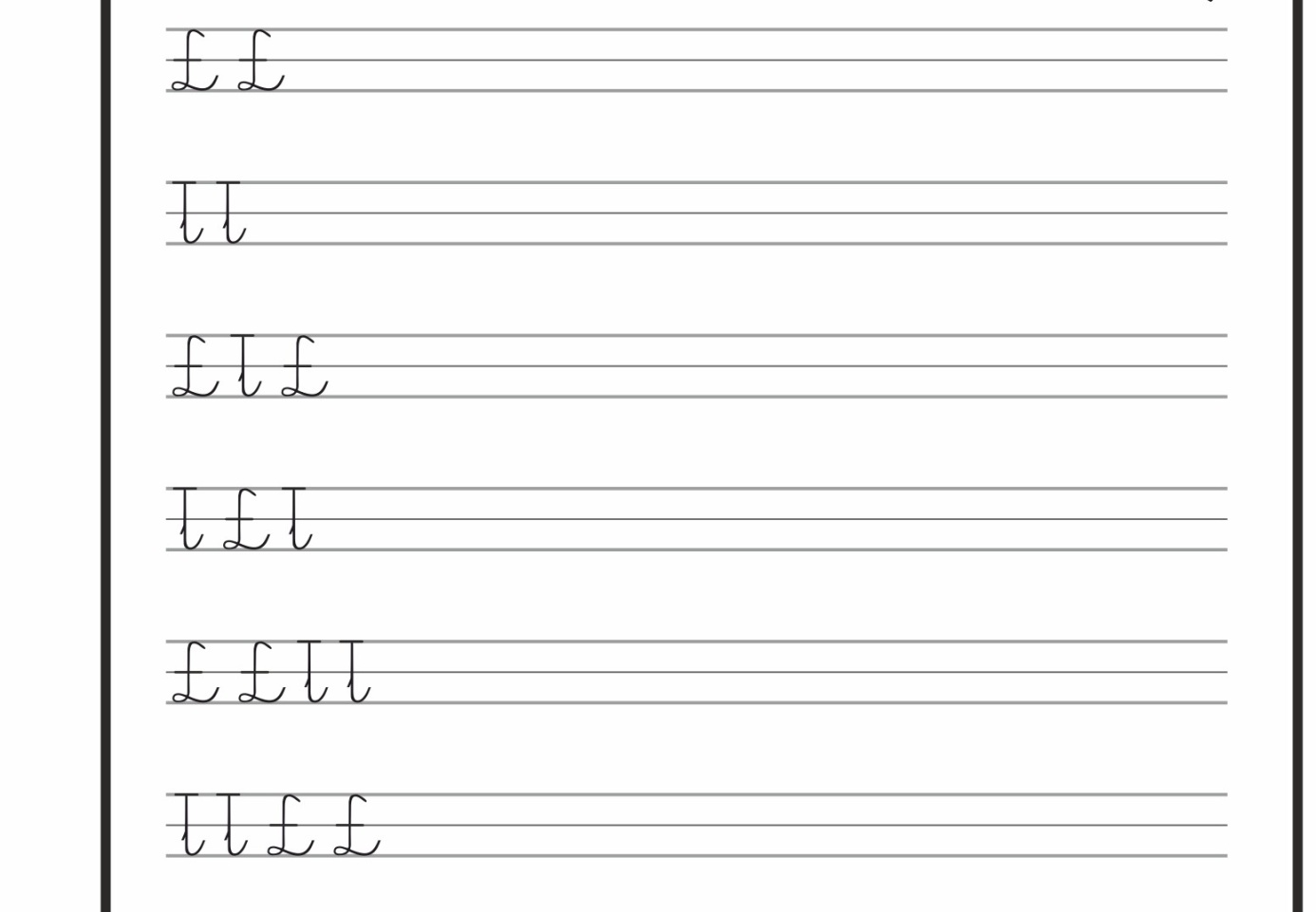 Wykonaj: 6 –latki Karta pracy cz.4, od str.39 do str.455-latki Karta pracy cz.4, od str. 32 do str.37
8. Wykonaj pracę plastyczną "Stemplowana łąka" https://www.youtube.com/watch?v=q85x875FfGc – link do filmiku9. Pokoloruj wg kodu.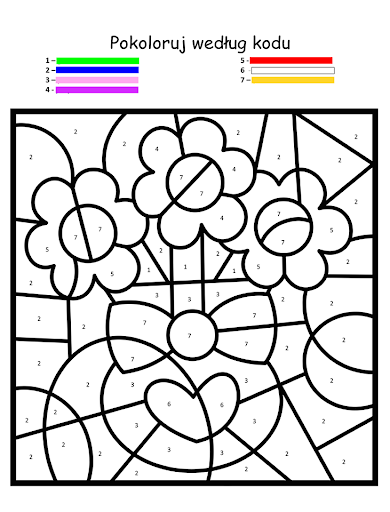 